CRITERES EVALUATION ORALE CHEF D’ŒUVRE en CAP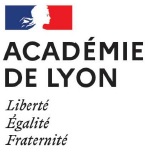 Grille d’aide à l’évaluation permettant de déterminer le profil du candidat.e au regard de son degré de maîtrise des compétences et capacités développées dans la réalisation du chef-d’œuvre.NM : Non Maîtrisées/ IM : Insuffisamment Maîtrisées / M : Maîtrisées / BM : Bien MaîtriséeANNEXE* NM Non Maîtrisée IM Insuffisamment Maîtrisée M Maîtrisée BM Bien MaîtriséeRéalisation du chef d’œuvre – Certificat d’aptitude professionnelle Réalisation du chef d’œuvre – Certificat d’aptitude professionnelle Réalisation du chef d’œuvre – Certificat d’aptitude professionnelle GRILLE D’ÉVALUATION DE L’ORAL - SESSION 202_Arrêté du 28 novembre 2019GRILLE D’ÉVALUATION DE L’ORAL - SESSION 202_Arrêté du 28 novembre 2019GRILLE D’ÉVALUATION DE L’ORAL - SESSION 202_Arrêté du 28 novembre 2019CANDIDAT.ECANDIDAT.ECANDIDAT.ENom :Prénom(s) :Date et lieu de naissance :Nom :Prénom(s) :Date et lieu de naissance :N° d’identification du candidat :Intitulé du diplôme préparé :COMPOSITION DE LA COMMISSION D’ÉVALUATIONCOMPOSITION DE LA COMMISSION D’ÉVALUATIONCOMPOSITION DE LA COMMISSION D’ÉVALUATIONNom PrénomDiscipline enseignéeSignatureIntitulé du chef d’œuvre présenté : ⬜   Projet collectif       ou             ⬜   Projet individuel                 Date de l’évaluation :Intitulé du chef d’œuvre présenté : ⬜   Projet collectif       ou             ⬜   Projet individuel                 Date de l’évaluation :Intitulé du chef d’œuvre présenté : ⬜   Projet collectif       ou             ⬜   Projet individuel                 Date de l’évaluation :NOTE SUR 20    …   / 20 Justification du degré de maîtrise des compétences(à renseigner obligatoirement pour toute note inférieure à 10)CapacitésCapacitésCritères d’évaluationNMIMMBM1Capacité à relater la démarche utilisée pour conduire à la réalisation du chef-d’œuvre : objectifs, étapes, acteurs et partenaires, part individuelle investie dans le projet Hiérarchisation correcte des informations délivrées pour introduire le sujet. 1Capacité à relater la démarche utilisée pour conduire à la réalisation du chef-d’œuvre : objectifs, étapes, acteurs et partenaires, part individuelle investie dans le projet Clarté de la présentation et la pertinence des termes utilisés. 1Capacité à relater la démarche utilisée pour conduire à la réalisation du chef-d’œuvre : objectifs, étapes, acteurs et partenaires, part individuelle investie dans le projet Respect des consignes données sur le contenu exigé de la présentation. 1Capacité à relater la démarche utilisée pour conduire à la réalisation du chef-d’œuvre : objectifs, étapes, acteurs et partenaires, part individuelle investie dans le projet Identification claire, précise et restituée objectivement des points suivants : objectifs du projet, étapes, acteurs, part individuelle investie dans le projet. 2Aptitude à apprécier les points forts et les points faibles du chef-d’œuvre et de la démarche adoptée. Identification des difficultés rencontrées et de la manière dont elles ont été dépassées ou non. 2Aptitude à apprécier les points forts et les points faibles du chef-d’œuvre et de la démarche adoptée. Mise en avant des aspects positifs ou présentant des difficultés rencontrées au long du projet. 3Aptitude à faire ressortir la valeur ou l’intérêt que présente son chef-d’œuvre. Émission d’un avis ou ressenti personnel sur le chef-d’œuvre entrepris.3Aptitude à faire ressortir la valeur ou l’intérêt que présente son chef-d’œuvre. Mise en exergue de la pertinence du chef-d’œuvre par rapport à la filière métier du candidat.4Aptitude à s’adapter à ses interlocuteurs et à la situationÉcoute et prise en compte des questions et remarques. Réactivité.Réalisation du chef d’œuvre – Certificat d’aptitude professionnelleRéalisation du chef d’œuvre – Certificat d’aptitude professionnelle       Évaluation ORALE Coefficient 1 En référence à l’arrêté du 28 novembre 2019 définissant les modalités d’évaluation du chef-d’œuvre à l’examen du certificat d’aptitude professionnelleDOCUMENT DE CADRAGEContrôle en cours de formationÉlèves et apprentis des établissements publics ou sous contrat avec l’État et des centres de formation d’apprentis habilités à pratiquer le contrôle en cours de formationDOCUMENT DE CADRAGEContrôle en cours de formationÉlèves et apprentis des établissements publics ou sous contrat avec l’État et des centres de formation d’apprentis habilités à pratiquer le contrôle en cours de formationLe chef d’œuvre constitue le résultat d’un travail mené dans le cadre d’une modalité pédagogique de formation particulière. Sa réalisation permet une évaluation prise en compte pour l’obtention du diplôme. Le sujet du chef d’œuvre est choisi au regard de l’intégralité du périmètre de la spécialité du certificat d’aptitude professionnel préparé, quelle que soit l’épreuve professionnelle à laquelle il est rattaché pour son évaluation.L’objet de l’évaluation est la démarche concrète entreprise par le candidat pour mener à bien la réalisation d’un projet qui peut être individuel ou collectif.Le chef d’œuvre constitue le résultat d’un travail mené dans le cadre d’une modalité pédagogique de formation particulière. Sa réalisation permet une évaluation prise en compte pour l’obtention du diplôme. Le sujet du chef d’œuvre est choisi au regard de l’intégralité du périmètre de la spécialité du certificat d’aptitude professionnel préparé, quelle que soit l’épreuve professionnelle à laquelle il est rattaché pour son évaluation.L’objet de l’évaluation est la démarche concrète entreprise par le candidat pour mener à bien la réalisation d’un projet qui peut être individuel ou collectif.Modalités d’évaluation pour les centres de formation habilités au CCF :1ère partie de la note (50%) : moyenne des notes figurant au livret de formation ou au livret scolaire.2ème partie de la note (50%) : oral de présentation.Modalités d’évaluation pour les centres de formation habilités au CCF :1ère partie de la note (50%) : moyenne des notes figurant au livret de formation ou au livret scolaire.2ème partie de la note (50%) : oral de présentation.Déroulement de l’oral de présentation :Tous les candidats passent l’oral de présentation.Durée :  durée globale de 10 minutes avec une répartition indicative de 5 minutes de présentation et 5 minutes de questions.Support : Le candidat peut prendre appui sur un support de cinq pages maximum qu’il apporte et peut utiliser librement lors de l’oral. Le support, en lui-même, n’est pas évalué et sa consultation ne peut être exigée par la commission.  Ce support ne doit pas nécessiter l’utilisation de technologie ou matériels particuliers sauf pour les candidats en situation de handicap.L’oral : Présentation et échange à partir de questions, il comprend les aspects suivants :Présentation du candidat : diplôme et spécialité préparée.Exposé de la démarche de réalisation de son chef d’œuvre et, s’il se rattache à un projet collectif, de sa part individuelle prise dans le projet. Difficultés et aspects positifs du projet.Avis du candidat sur la production ainsi réalisée et son appréciation quant aux possibilités d’amélioration ou perspectives de développement à y apporter.Commission d’évaluation : Composée d’un professeur d’enseignement général et d’un professeur d’enseignement professionnel. Un des évaluateurs est un de ceux qui ont suivi la réalisation du chef d’œuvre.Déroulement de l’oral de présentation :Tous les candidats passent l’oral de présentation.Durée :  durée globale de 10 minutes avec une répartition indicative de 5 minutes de présentation et 5 minutes de questions.Support : Le candidat peut prendre appui sur un support de cinq pages maximum qu’il apporte et peut utiliser librement lors de l’oral. Le support, en lui-même, n’est pas évalué et sa consultation ne peut être exigée par la commission.  Ce support ne doit pas nécessiter l’utilisation de technologie ou matériels particuliers sauf pour les candidats en situation de handicap.L’oral : Présentation et échange à partir de questions, il comprend les aspects suivants :Présentation du candidat : diplôme et spécialité préparée.Exposé de la démarche de réalisation de son chef d’œuvre et, s’il se rattache à un projet collectif, de sa part individuelle prise dans le projet. Difficultés et aspects positifs du projet.Avis du candidat sur la production ainsi réalisée et son appréciation quant aux possibilités d’amélioration ou perspectives de développement à y apporter.Commission d’évaluation : Composée d’un professeur d’enseignement général et d’un professeur d’enseignement professionnel. Un des évaluateurs est un de ceux qui ont suivi la réalisation du chef d’œuvre.